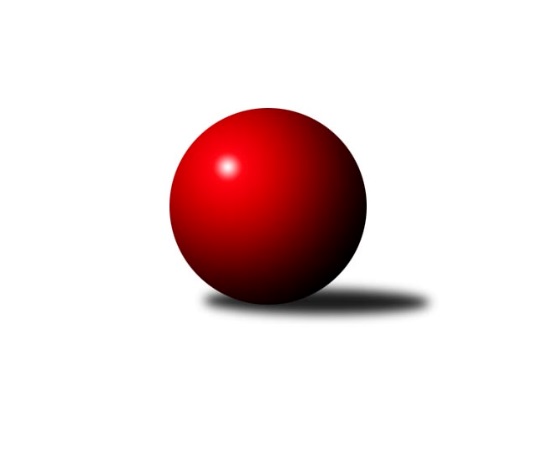 Č.6Ročník 2017/2018	19.10.2017Nejlepšího výkonu v tomto kole: 2534 dosáhlo družstvo: SK Meteor Praha DMistrovství Prahy 2 2017/2018Výsledky 6. kolaSouhrnný přehled výsledků:SK Meteor Praha D	- KK Slavia Praha D	5:3	2534:2483	6.0:6.0	17.10.KK Slavia Praha C	- Sokol Kobylisy C	7:1	2383:2325	6.0:6.0	17.10.KK Slavia Praha B	- TJ Sokol Rudná C	3:5	2477:2478	5.0:7.0	17.10.Sokol Kobylisy B	- Slavoj Velké Popovice A	6:2	2346:2269	7.0:5.0	17.10.TJ Radlice	- PSK Union Praha C	7:1	2351:2145	10.0:2.0	18.10.KK Slavoj Praha D	- SK Uhelné sklady Praha C	2:6	2371:2468	4.0:8.0	19.10.TJ Sokol Praha-Vršovice B	- KK Dopravní podniky Praha A	3:5	2321:2367	4.5:7.5	19.10.Tabulka družstev:	1.	TJ Sokol Rudná C	6	6	0	0	32.5 : 15.5 	40.5 : 31.5 	 2422	12	2.	TJ Radlice	6	5	0	1	33.0 : 15.0 	49.0 : 23.0 	 2381	10	3.	SK Uhelné sklady Praha C	6	4	0	2	28.0 : 20.0 	40.0 : 32.0 	 2383	8	4.	Slavoj Velké Popovice A	6	4	0	2	28.0 : 20.0 	35.0 : 37.0 	 2392	8	5.	KK Slavia Praha D	6	3	1	2	28.0 : 20.0 	35.5 : 36.5 	 2362	7	6.	KK Slavoj Praha D	6	3	1	2	25.0 : 23.0 	37.5 : 34.5 	 2396	7	7.	Sokol Kobylisy B	5	3	0	2	24.0 : 16.0 	32.0 : 28.0 	 2224	6	8.	Sokol Kobylisy C	5	2	0	3	17.0 : 23.0 	29.0 : 31.0 	 2286	4	9.	KK Slavia Praha B	6	2	0	4	20.0 : 28.0 	32.5 : 39.5 	 2266	4	10.	SK Meteor Praha D	6	2	0	4	19.5 : 28.5 	34.5 : 37.5 	 2328	4	11.	TJ Sokol Praha-Vršovice B	6	2	0	4	17.0 : 31.0 	28.5 : 43.5 	 2194	4	12.	KK Slavia Praha C	5	1	0	4	16.0 : 24.0 	27.5 : 32.5 	 2310	2	13.	KK Dopravní podniky Praha A	5	1	0	4	14.0 : 26.0 	27.5 : 32.5 	 2252	2	14.	PSK Union Praha C	6	1	0	5	18.0 : 30.0 	31.0 : 41.0 	 2212	2Podrobné výsledky kola:	 SK Meteor Praha D	2534	5:3	2483	KK Slavia Praha D	Jiří Chrdle	 	 197 	 187 		384 	 0:2 	 417 	 	209 	 208		Petr Knap	Miroslav Šostý	 	 224 	 219 		443 	 2:0 	 335 	 	161 	 174		Zdeněk Novák	Vladimír Fořt	 	 233 	 217 		450 	 2:0 	 425 	 	214 	 211		Karel Bernat	Vladimír Dvořák	 	 230 	 238 		468 	 2:0 	 437 	 	221 	 216		Tomáš Jiránek	Richard Sekerák	 	 192 	 215 		407 	 0:2 	 445 	 	201 	 244		Jan Václavík	Zdeněk Boháč	 	 209 	 173 		382 	 0:2 	 424 	 	213 	 211		Filip Knaprozhodčí: Nejlepší výkon utkání: 468 - Vladimír Dvořák	 KK Slavia Praha C	2383	7:1	2325	Sokol Kobylisy C	Milan ml. Mareš ml.	 	 217 	 190 		407 	 2:0 	 340 	 	174 	 166		Anna Nowaková	Jiří st. Kryda st.	 	 151 	 174 		325 	 0:2 	 401 	 	218 	 183		Jan Nowak	Josef st. Kocan	 	 189 	 209 		398 	 1:1 	 362 	 	192 	 170		Zdeněk Šrot	Hana Hájková	 	 191 	 217 		408 	 1:1 	 394 	 	197 	 197		Karel Erben	Michal Kocan	 	 213 	 210 		423 	 1:1 	 409 	 	176 	 233		Václav Jícha	Milan st. Mareš st.	 	 219 	 203 		422 	 1:1 	 419 	 	212 	 207		Michal Matyskarozhodčí: Nejlepší výkon utkání: 423 - Michal Kocan	 KK Slavia Praha B	2477	3:5	2478	TJ Sokol Rudná C	Tomáš Rybka	 	 200 	 209 		409 	 1:1 	 400 	 	205 	 195		Irena Mikešová	Nikola Zuzánková	 	 216 	 209 		425 	 0:2 	 449 	 	232 	 217		Ludmila Erbanová	Jiří Sládek	 	 221 	 221 		442 	 2:0 	 418 	 	218 	 200		Anna Novotná	Vladimír Tala *1	 	 196 	 191 		387 	 0:2 	 397 	 	199 	 198		Eva Mařánková	Tomáš Tejnor	 	 206 	 172 		378 	 1:1 	 410 	 	198 	 212		Jarmila Zimáková	Pavel Forman	 	 220 	 216 		436 	 1:1 	 404 	 	186 	 218		Miluše Kohoutovározhodčí: střídání: *1 od 51. hodu Michal FořtNejlepší výkon utkání: 449 - Ludmila Erbanová	 Sokol Kobylisy B	2346	6:2	2269	Slavoj Velké Popovice A	Jaroslav Krčma	 	 195 	 190 		385 	 1:1 	 397 	 	211 	 186		Jaruška Havrdová	Václav Císař	 	 172 	 184 		356 	 1:1 	 359 	 	199 	 160		Bedřich Švec	Vojtěch Vojtíšek	 	 208 	 207 		415 	 1.5:0.5 	 385 	 	178 	 207		Josef Vodešil	Zdeněk Fůra	 	 191 	 211 		402 	 1.5:0.5 	 384 	 	191 	 193		Jason Holt	Josef Císař	 	 200 	 185 		385 	 1:1 	 362 	 	171 	 191		Karel Balliš	Marian Kovač	 	 195 	 208 		403 	 1:1 	 382 	 	199 	 183		Jiří Mrzílekrozhodčí: Nejlepší výkon utkání: 415 - Vojtěch Vojtíšek	 TJ Radlice	2351	7:1	2145	PSK Union Praha C	Jan Kamín	 	 206 	 209 		415 	 2:0 	 345 	 	183 	 162		Jiří Haken	Karel Turek	 	 173 	 175 		348 	 0:2 	 392 	 	206 	 186		Jakub Pytlík	Leoš Kofroň	 	 207 	 182 		389 	 2:0 	 357 	 	193 	 164		Květa Pytlíková	Marek Lehner	 	 191 	 204 		395 	 2:0 	 353 	 	186 	 167		Jiří Peter	Lukáš Lehner	 	 199 	 198 		397 	 2:0 	 348 	 	178 	 170		Václav Bouchal	Radek Lehner	 	 204 	 203 		407 	 2:0 	 350 	 	175 	 175		Pavel Mezekrozhodčí: Nejlepší výkon utkání: 415 - Jan Kamín	 KK Slavoj Praha D	2371	2:6	2468	SK Uhelné sklady Praha C	Kateřina Holanová	 	 199 	 205 		404 	 1:1 	 408 	 	195 	 213		Jiří Bendl	Roman Hrdlička	 	 182 	 180 		362 	 0:2 	 420 	 	224 	 196		Olga Brožová	Markéta Baťková	 	 211 	 213 		424 	 1:1 	 399 	 	183 	 216		Petr Štich	Blanka Koubová	 	 182 	 185 		367 	 1:1 	 387 	 	176 	 211		Dana Školová	Jan Šipl	 	 199 	 221 		420 	 1:1 	 405 	 	214 	 191		Eva Kozáková	Vladimír Jahelka	 	 210 	 184 		394 	 0:2 	 449 	 	212 	 237		Miloslav Dušekrozhodčí: Nejlepší výkon utkání: 449 - Miloslav Dušek	 TJ Sokol Praha-Vršovice B	2321	3:5	2367	KK Dopravní podniky Praha A	Luboš Polák	 	 169 	 191 		360 	 0:2 	 443 	 	226 	 217		Jaroslav Vondrák	Jiří Janata	 	 192 	 183 		375 	 0:2 	 399 	 	213 	 186		Štěpán Kandl	Václav Papež	 	 187 	 204 		391 	 2:0 	 367 	 	168 	 199		Josef Málek	Jaroslav Havránek	 	 166 	 209 		375 	 1:1 	 357 	 	179 	 178		Jiří Brada	Petr Finger	 	 191 	 222 		413 	 1:1 	 390 	 	196 	 194		Petr Soukup	Josef Hladík	 	 205 	 202 		407 	 0.5:1.5 	 411 	 	205 	 206		Jiří Ludvíkrozhodčí: Nejlepší výkon utkání: 443 - Jaroslav VondrákPořadí jednotlivců:	jméno hráče	družstvo	celkem	plné	dorážka	chyby	poměr kuž.	Maximum	1.	Miloš ml. Beneš  ml.	TJ Radlice	443.33	306.0	137.3	1.3	2/3	(487)	2.	Ludmila Erbanová 	TJ Sokol Rudná C	443.00	304.6	138.4	4.4	4/4	(449)	3.	Pavel Forman 	KK Slavia Praha B	439.00	295.5	143.5	2.1	2/3	(447)	4.	Jan Václavík 	KK Slavia Praha D	435.00	291.5	143.5	5.5	3/4	(448)	5.	Miloslav Dušek 	SK Uhelné sklady Praha C	431.00	297.3	133.8	5.1	4/4	(449)	6.	Kateřina Holanová 	KK Slavoj Praha D	429.75	293.2	136.6	5.3	4/4	(471)	7.	Jiří Sládek 	KK Slavia Praha B	424.00	292.5	131.5	3.0	2/3	(442)	8.	Jaruška Havrdová 	Slavoj Velké Popovice A	421.17	291.0	130.2	5.5	4/4	(434)	9.	Jaroslav Vondrák 	KK Dopravní podniky Praha A	416.88	290.1	126.8	6.8	4/4	(443)	10.	Filip Knap 	KK Slavia Praha D	412.92	288.4	124.5	4.8	4/4	(433)	11.	Jiří Bendl 	SK Uhelné sklady Praha C	411.88	292.4	119.5	8.4	4/4	(423)	12.	Milan st. Mareš  st.	KK Slavia Praha C	410.25	282.3	128.0	6.8	2/3	(427)	13.	Irena Mikešová 	TJ Sokol Rudná C	409.50	287.0	122.5	6.5	3/4	(433)	14.	Jiří Ludvík 	KK Dopravní podniky Praha A	408.88	284.4	124.5	6.4	4/4	(450)	15.	Milan ml. Mareš  ml.	KK Slavia Praha C	407.67	280.1	127.6	5.8	3/3	(425)	16.	Jarmila Zimáková 	TJ Sokol Rudná C	407.67	287.8	119.9	6.4	4/4	(441)	17.	Markéta Baťková 	KK Slavoj Praha D	407.56	280.7	126.9	7.3	3/4	(444)	18.	Miluše Kohoutová 	TJ Sokol Rudná C	407.25	287.3	120.0	7.3	4/4	(453)	19.	Bedřich Švec 	Slavoj Velké Popovice A	406.67	283.3	123.4	9.6	4/4	(445)	20.	Michal Matyska 	Sokol Kobylisy C	405.88	283.8	122.1	6.0	4/4	(419)	21.	Roman Hrdlička 	KK Slavoj Praha D	405.00	289.0	116.0	7.3	3/4	(461)	22.	Josef st. Kocan 	KK Slavia Praha C	404.00	275.9	128.1	5.2	3/3	(433)	23.	Hana Hájková 	KK Slavia Praha C	403.22	277.2	126.0	7.7	3/3	(441)	24.	Miroslav Šostý 	SK Meteor Praha D	403.08	285.9	117.2	7.7	4/4	(443)	25.	Vojtěch Vojtíšek 	Sokol Kobylisy B	401.89	279.8	122.1	6.6	3/3	(415)	26.	Karel Balliš 	Slavoj Velké Popovice A	401.08	280.5	120.6	5.8	4/4	(434)	27.	Lukáš Lehner 	TJ Radlice	400.50	283.9	116.6	7.2	3/3	(427)	28.	Jan Šipl 	KK Slavoj Praha D	400.17	279.2	121.0	8.3	4/4	(457)	29.	Jan Kamín 	TJ Radlice	400.00	276.6	123.4	4.7	3/3	(436)	30.	Olga Brožová 	SK Uhelné sklady Praha C	399.25	279.0	120.3	7.0	4/4	(429)	31.	Lidmila Fořtová 	KK Slavia Praha B	399.17	276.8	122.3	6.8	2/3	(418)	32.	Tomáš Jiránek 	KK Slavia Praha D	399.00	291.1	107.9	10.8	4/4	(437)	33.	Vladimír Fořt 	SK Meteor Praha D	398.00	295.0	103.0	12.0	3/4	(450)	34.	Václav Papež 	TJ Sokol Praha-Vršovice B	397.50	281.7	115.8	6.6	4/4	(428)	35.	Vladimír Dvořák 	SK Meteor Praha D	397.08	282.5	114.6	8.9	4/4	(468)	36.	Jiří Mrzílek 	Slavoj Velké Popovice A	392.75	271.1	121.6	6.4	4/4	(411)	37.	Václav Jícha 	Sokol Kobylisy C	392.00	271.4	120.6	10.5	4/4	(410)	38.	Michal Kocan 	KK Slavia Praha C	391.22	270.0	121.2	6.1	3/3	(423)	39.	Karel Bernat 	KK Slavia Praha D	391.00	280.8	110.2	9.7	4/4	(425)	40.	Jakub Pytlík 	PSK Union Praha C	390.92	274.4	116.5	8.6	4/4	(426)	41.	Leoš Kofroň 	TJ Radlice	389.83	268.1	121.8	8.3	3/3	(410)	42.	Josef Vodešil 	Slavoj Velké Popovice A	389.33	287.6	101.8	11.8	4/4	(410)	43.	Richard Sekerák 	SK Meteor Praha D	389.08	276.1	113.0	5.4	4/4	(447)	44.	Marek Lehner 	TJ Radlice	387.75	280.1	107.7	11.5	3/3	(414)	45.	Petr Knap 	KK Slavia Praha D	387.58	279.8	107.8	8.8	4/4	(417)	46.	Karel Turek 	TJ Radlice	386.50	273.8	112.8	6.3	2/3	(406)	47.	Zdeněk Boháč 	SK Meteor Praha D	386.25	271.5	114.8	5.8	4/4	(417)	48.	Anna Novotná 	TJ Sokol Rudná C	386.00	279.2	106.8	10.3	3/4	(418)	49.	Marian Kovač 	Sokol Kobylisy B	385.00	266.2	118.8	9.5	2/3	(415)	50.	Nikola Zuzánková 	KK Slavia Praha B	384.75	267.5	117.3	7.0	2/3	(425)	51.	Blanka Koubová 	KK Slavoj Praha D	383.75	282.3	101.4	13.8	4/4	(432)	52.	Eva Mařánková 	TJ Sokol Rudná C	383.00	273.2	109.8	11.8	4/4	(408)	53.	Jason Holt 	Slavoj Velké Popovice A	382.08	278.2	103.9	13.1	4/4	(409)	54.	Jan Nowak 	Sokol Kobylisy C	382.00	265.3	116.8	7.6	4/4	(404)	55.	Radek Lehner 	TJ Radlice	381.92	267.3	114.7	6.8	3/3	(407)	56.	Dana Školová 	SK Uhelné sklady Praha C	380.75	271.0	109.8	7.9	4/4	(415)	57.	Josef Hladík 	TJ Sokol Praha-Vršovice B	380.50	264.8	115.8	7.1	4/4	(407)	58.	Václav Bouchal 	PSK Union Praha C	378.67	268.8	109.9	7.6	4/4	(414)	59.	Jan Novák 	KK Dopravní podniky Praha A	378.33	266.3	112.0	6.0	3/4	(393)	60.	Zdeněk Fůra 	Sokol Kobylisy B	377.78	262.7	115.1	9.7	3/3	(407)	61.	Karel Erben 	Sokol Kobylisy C	377.75	270.8	107.0	7.5	4/4	(395)	62.	Vladimír Jahelka 	KK Slavoj Praha D	376.13	262.4	113.8	10.6	4/4	(402)	63.	Petr Štich 	SK Uhelné sklady Praha C	375.75	263.5	112.3	10.8	4/4	(399)	64.	Jaroslav Krčma 	Sokol Kobylisy B	375.33	285.7	89.7	15.5	2/3	(402)	65.	Bedřich Bernátek 	SK Meteor Praha D	374.88	270.0	104.9	9.5	4/4	(406)	66.	Eva Kozáková 	SK Uhelné sklady Praha C	374.63	271.1	103.5	13.5	4/4	(405)	67.	Michal Fořt 	KK Slavia Praha B	374.00	261.3	112.7	7.3	3/3	(399)	68.	Květa Pytlíková 	PSK Union Praha C	373.00	270.6	102.4	11.3	4/4	(402)	69.	Zdeněk Šrot 	Sokol Kobylisy C	372.88	264.1	108.8	10.3	4/4	(420)	70.	Petr Soukup 	KK Dopravní podniky Praha A	369.63	253.3	116.4	11.3	4/4	(408)	71.	Tomáš Rybka 	KK Slavia Praha B	367.83	261.6	106.3	7.7	3/3	(414)	72.	Petr Finger 	TJ Sokol Praha-Vršovice B	367.33	261.4	105.9	12.3	4/4	(413)	73.	Pavel Mezek 	PSK Union Praha C	362.33	255.8	106.6	10.3	4/4	(402)	74.	Karel Myšák 	KK Slavia Praha D	361.67	263.7	98.0	12.3	3/4	(394)	75.	Jaroslav Havránek 	TJ Sokol Praha-Vršovice B	359.92	267.4	92.5	12.8	4/4	(377)	76.	Jiří Haken 	PSK Union Praha C	359.88	261.0	98.9	12.5	4/4	(402)	77.	Tomáš Tejnor 	KK Slavia Praha B	359.63	252.4	107.3	9.5	2/3	(389)	78.	Václav Císař 	Sokol Kobylisy B	358.44	264.7	93.8	13.7	3/3	(378)	79.	Anna Nowaková 	Sokol Kobylisy C	355.00	257.0	98.0	8.8	4/4	(370)	80.	Josef Císař 	Sokol Kobylisy B	353.11	259.2	93.9	13.3	3/3	(385)	81.	Jiří Vilímovský 	TJ Sokol Praha-Vršovice B	342.33	259.7	82.7	16.5	3/4	(377)	82.	Vladimír Tala 	KK Slavia Praha B	339.67	246.0	93.7	14.3	3/3	(377)	83.	Jiří Janata 	TJ Sokol Praha-Vršovice B	336.83	254.7	82.2	15.5	3/4	(375)	84.	Jiří ml. Kryda  ml.	KK Slavia Praha C	321.00	241.0	80.0	16.0	3/3	(333)		Danuše Kuklová 	KK Slavoj Praha D	413.00	281.0	132.0	6.0	1/4	(413)		Otakar Jakoubek 	SK Uhelné sklady Praha C	412.00	271.0	141.0	8.0	1/4	(412)		Petr Stoklasa 	KK Dopravní podniky Praha A	412.00	301.0	111.0	11.0	1/4	(412)		Jindřich Málek 	KK Dopravní podniky Praha A	410.00	285.0	125.0	3.0	1/4	(410)		Štěpán Kandl 	KK Dopravní podniky Praha A	399.00	289.0	110.0	12.0	1/4	(399)		Jindřich Habada 	KK Dopravní podniky Praha A	396.00	265.0	131.0	4.0	1/4	(396)		Stanislava Sábová 	SK Uhelné sklady Praha C	392.50	279.0	113.5	9.0	2/4	(419)		Miloslav Fous 	PSK Union Praha C	386.00	276.0	110.0	7.0	1/4	(386)		Hana Poláčková 	TJ Sokol Rudná C	383.50	265.8	117.8	9.8	2/4	(391)		Miroslav Málek 	KK Dopravní podniky Praha A	382.00	267.0	115.0	14.0	1/4	(382)		Luboš Maruna 	KK Slavoj Praha D	381.50	279.0	102.5	11.5	2/4	(388)		Jiřina Mansfeldová 	PSK Union Praha C	379.00	267.5	111.5	6.5	1/4	(387)		Jiří Štoček 	KK Dopravní podniky Praha A	379.00	270.0	109.0	8.0	1/4	(379)		Milan Švarc 	KK Dopravní podniky Praha A	378.50	260.0	118.5	7.5	1/4	(381)		Zdeněk Novák 	KK Slavia Praha D	377.83	272.7	105.2	12.0	2/4	(455)		Jiří Chrdle 	SK Meteor Praha D	372.83	276.0	96.8	16.0	2/4	(443)		Renata Göringerová 	PSK Union Praha C	370.00	264.0	106.0	11.0	1/4	(370)		Jiří Tala 	KK Slavia Praha B	370.00	271.0	99.0	9.0	1/3	(370)		Josef Málek 	KK Dopravní podniky Praha A	367.00	264.0	103.0	14.0	1/4	(367)		Jan Kratochvil 	Slavoj Velké Popovice A	363.00	267.0	96.0	16.0	1/4	(363)		Jiří Peter 	PSK Union Praha C	360.00	255.5	104.5	12.5	2/4	(367)		Karel Wolf 	TJ Sokol Praha-Vršovice B	359.00	243.0	116.0	6.0	1/4	(359)		Štěpán Fatka 	TJ Sokol Rudná C	359.00	246.0	113.0	11.0	1/4	(359)		Ivo Vávra 	TJ Sokol Praha-Vršovice B	358.00	255.0	103.0	16.0	1/4	(358)		Luboš Polák 	TJ Sokol Praha-Vršovice B	357.50	239.5	118.0	11.0	1/4	(360)		Jiří Brada 	KK Dopravní podniky Praha A	357.00	270.0	87.0	13.0	1/4	(357)		Vladimír Kněžek 	KK Slavia Praha D	347.00	254.0	93.0	9.0	1/4	(347)		Jaromír Deák 	Sokol Kobylisy B	343.00	236.0	107.0	10.0	1/3	(343)		Jiří Bílka 	Sokol Kobylisy B	334.00	265.0	69.0	22.0	1/3	(334)		Jiří st. Kryda  st.	KK Slavia Praha C	331.00	232.0	99.0	17.5	1/3	(337)		Jitka Vykouková 	PSK Union Praha C	293.00	216.0	77.0	20.0	1/4	(293)Sportovně technické informace:Starty náhradníků:registrační číslo	jméno a příjmení 	datum startu 	družstvo	číslo startu19343	Hana Hájková	17.10.2017	KK Slavia Praha C	5x15944	Jakub Pytlík	18.10.2017	PSK Union Praha C	6x
Hráči dopsaní na soupisku:registrační číslo	jméno a příjmení 	datum startu 	družstvo	Program dalšího kola:7. kolo24.10.2017	út	17:30	KK Slavia Praha D - TJ Sokol Praha-Vršovice B	24.10.2017	út	17:30	SK Uhelné sklady Praha C - SK Meteor Praha D	25.10.2017	st	17:00	KK Dopravní podniky Praha A - KK Slavia Praha B	26.10.2017	čt	17:30	PSK Union Praha C - Sokol Kobylisy B	26.10.2017	čt	17:30	TJ Sokol Rudná C - TJ Radlice	Nejlepší šestka kola - absolutněNejlepší šestka kola - absolutněNejlepší šestka kola - absolutněNejlepší šestka kola - absolutněNejlepší šestka kola - dle průměru kuželenNejlepší šestka kola - dle průměru kuželenNejlepší šestka kola - dle průměru kuželenNejlepší šestka kola - dle průměru kuželenNejlepší šestka kola - dle průměru kuželenPočetJménoNázev týmuVýkonPočetJménoNázev týmuPrůměr (%)Výkon1xVladimír DvořákMeteor D4681xJaroslav VondrákDP Praha A117.274431xVladimír FořtMeteor D4501xVladimír DvořákMeteor D111.784685xLudmila ErbanováRudná C4494xLudmila ErbanováRudná C110.824494xMiloslav DušekUS Praha C4491xVojtěch VojtíšekKobylisy B109.514152xJan VáclavíkSl. Praha D4454xMiloslav DušekUS Praha C109.44491xMiroslav ŠostýMeteor D4431xPetr FingerVršovice B109.32413